Новый Евро флаер DiaNet  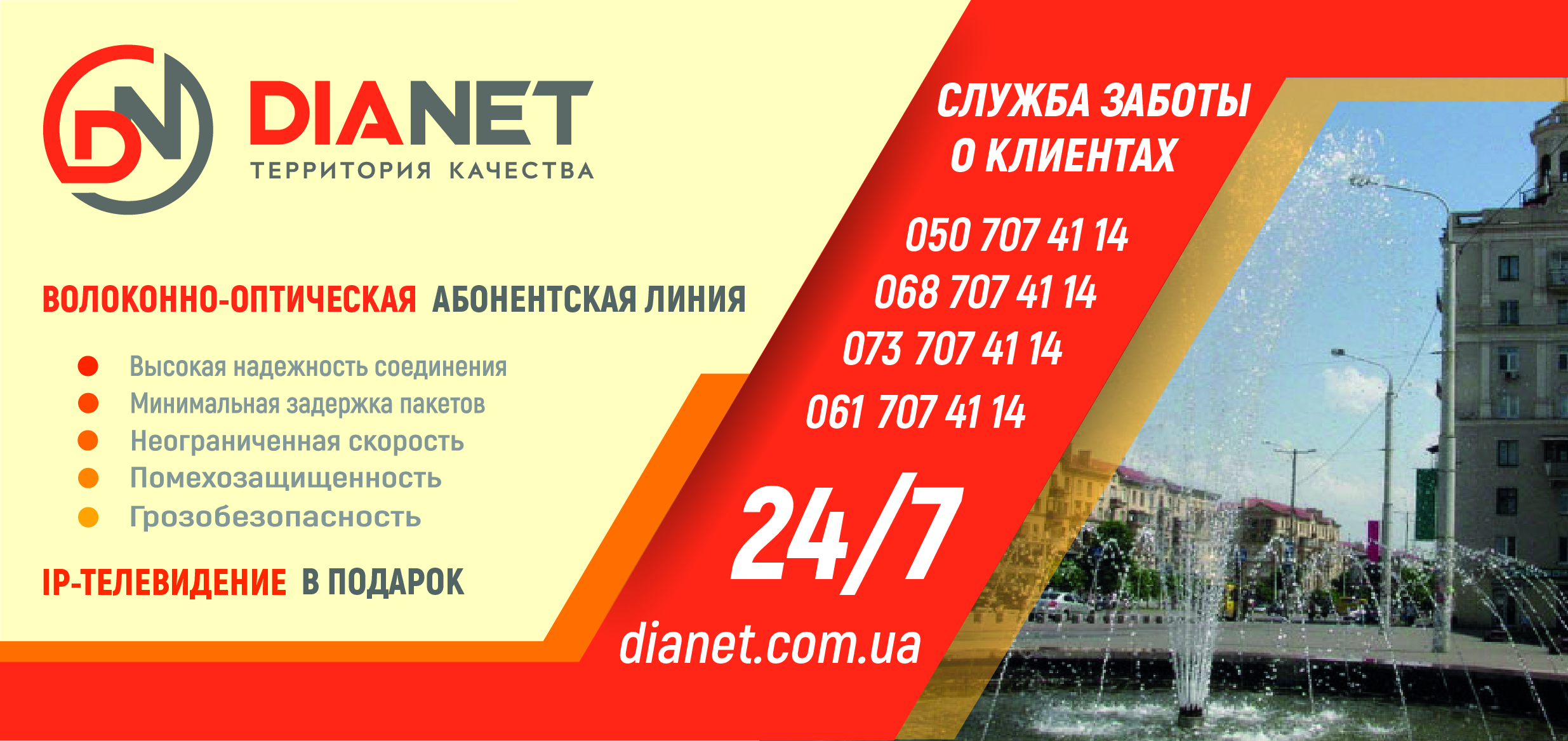 ТЗ от компании DiaNet. Сделать текст флаера убедительнее. Предложить видение картинки. Остается обязательная информация в виде слогана, логотипа, телефонов, времени работы, адреса сайта. Площадь места для нового текста - место старого текста или расширить за счет фото. Размер флаера 210 х 99 мм. 1. КартинкаПредложение - картинка показывает целевую аудиторию или ее проблемы. 1 Удачные фото с красивыми людьми с двух сторон флаера, подчеркивают захват целевой аудитории всех возрастов (привязка к местоположению - фото города - менее выгодны).Фото пользователей можно использовать новые, при этом сохранить информацию и эмоцию картинки  - красивые, радостные  люди всех возрастов, балдеют от наших услуг2 Наоборот. Возможно целевая аудитория - это пользователи недовольные своим интернетом. Это фото или инфографика, показывает озабоченность (боли) пользователей. Тогда наоборот на картинке проблемы потребителя.2 Cторона B Cтарый текстИНТЕРНЕТ ОПТИКА В ДОМ Волоконно - оптическая абонентская линия - совершенно новая проводная технология, которая по скорости и надежности Интернет - соединения находится вне конкуренции. Единственный ее недостаток  - дорогостоящее подключение. Однако наша компания объявляет акцию: подключение к Интернет по новой технологии - 0 грнКАЧЕСТВЕННО                     НАДЕЖНО                           ДОСТУПНО Два месяца в подарок (клиент оплачивает при подключении сумму в размере выбранного месячного тарифа, а пользуется 3 месяца, фактически получив два месяца в подарок) 2. Сторона В Новый текст - АкцияИнтернет оптика в квартиру	               Весенняя акция!Бесплатное подключение оптической линии стоимостью 1200 грн. Более того, при подключении вы: оплачиваете 1 месяц выбранного тарифа   Иполучаете 3 месяца пользования скоростным интернетомПрисоединяйтесь к территории интернет-комфорта DiaNet  дарит подключение      dianet. com.ua        Подключайтесь!3 Cторона A  Старый текстВОЛОКОННО-ОПТИЧЕСКАЯ  АБОНЕНТСКАЯ ЛИНИЯВысокая надежность соединенияМинимальная задержка пакетовНеограниченная скоростьПомехозащищенностьГрозобезопасностьIP-ТЕЛЕВИДЕНИЕ В ПОДАРОК3 Cторона A  Новый текст - С нами клевоНовая   оптическая линия   в квартиру бесплатно:Соединение без проседаний скорости и обрывов связиЛетающий интернет свыше 1000 Мб/сРаботает даже при отсутствии электроэнергииВнимательная круглосуточная поддержкаЗащита оборудования от грозы и электропомехПри подключении в подарок  IP-телевидение - 180 каналов  dianet. com.ua   Срок службы оптической линии 25 лет! Подключайтесь! Шрифт, размер шрифта, цвет предполагают работу с дизайнером